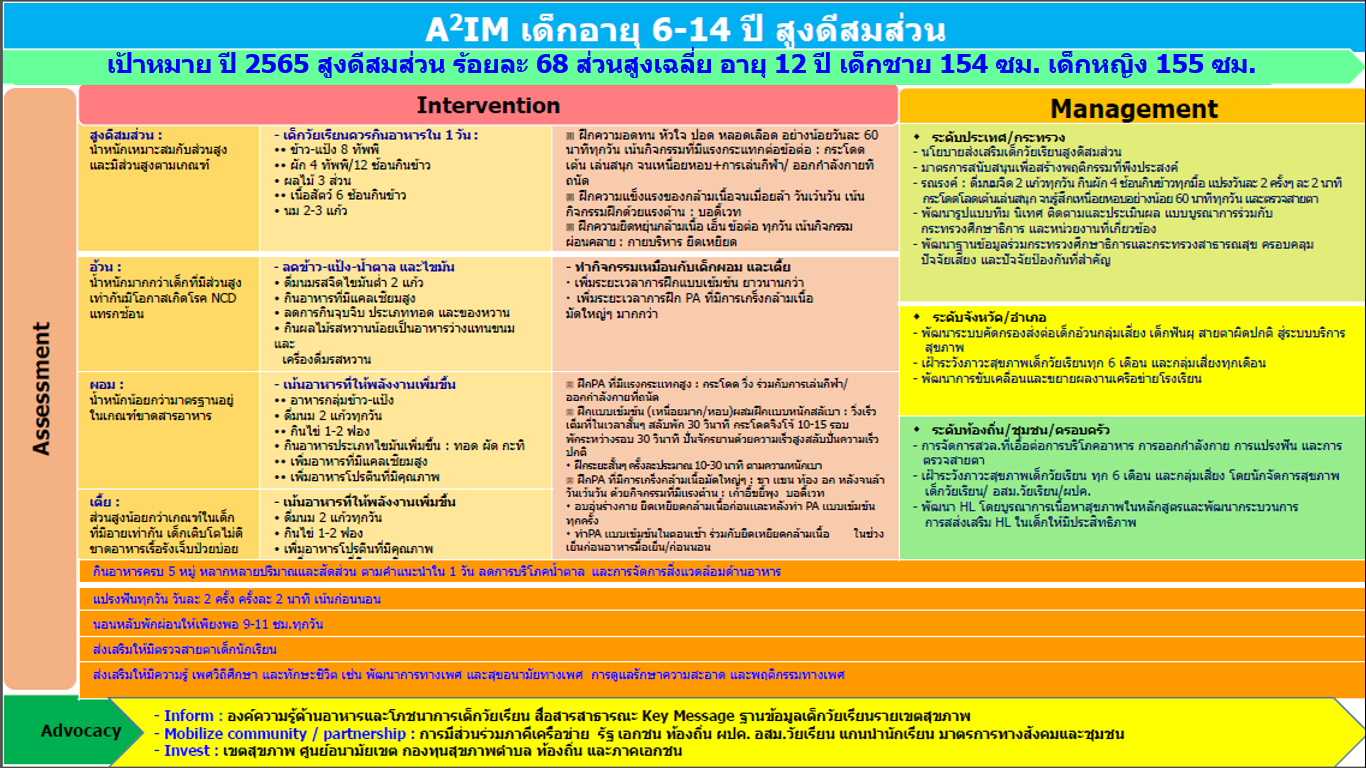 หมวดยุทธศาสตร์ด้านส่งเสริมสุขภาพ ป้องกันโรค และคุ้มครองผู้บริโภคเป็นเลิศ (PP&P Excellence)แผนที่1. การพัฒนาคุณภาพชีวิตคนไทยทุกกลุ่มวัย (ด้านสุขภาพ)โครงการที่1. โครงการพัฒนาและสร้างศักยภาพคนไทยทุกกลุ่มวัยระดับการแสดงผลจังหวัดชื่อตัวชี้วัด5. ร้อยละของเด็กอายุ 6-14 ปี สูงดีสมส่วน   คำนิยามเด็ก หมายถึง เด็กที่มีอายุตั้งแต่ 6 ปี จนถึง 14 ปี  (โดยเริ่มนับตั้งแต่อายุ 6 ปีเต็ม – 14 ปี 11 เดือน 29 วัน)โรงเรียนระดับประถมศึกษาทุกสังกัด หมายถึง โรงเรียนระดับประถมศึกษาหรือโรงเรียนระดับประถมศึกษาขยายโอกาส  และมัธยมศึกษา (มัธยมศึกษาตอนต้น ม.1-ม.3)สูงดีสมส่วน หมายถึง  เด็กที่มีส่วนสูงอยู่ในระดับสูงตามเกณฑ์ขึ้นไป และมีน้ำหนักอยู่ในระดับสมส่วน (ในคนเดียวกัน)สูงดี หมายถึง เด็กที่มีส่วนสูงอยู่ในระดับสูงตามเกณฑ์ขึ้นไป เมื่อเทียบกับกราฟการเจริญเติบโต กรมอนามัย ปี 2542  มีค่ามากกว่าหรือเท่ากับ -1.5 S.D. ของส่วนสูง      ตามเกณฑ์อายุ สมส่วน หมายถึง เด็กที่มีน้ำหนักอยู่ในระดับสมส่วน เมื่อเทียบกราฟการเจริญเติบโต   กรมอนามัย ปี 2542 มีค่าระหว่าง +1.5 S.D. ถึง-1.5 S.D. ของน้ำหนักตามเกณฑ์ส่วนสูง)ภาวะผอม หมายถึง น้ำหนักของเด็กเมื่อเทียบกับเกณฑ์ส่วนสูงเดียวกัน มีค่าต่ำกว่า         –2 S.D. แสดงว่าเด็กมีน้ำหนักน้อยกว่าเด็กที่มีส่วนสูงเดียวกันภาวะเริ่มอ้วนและอ้วน หมายถึง  น้ำหนักตามเกณฑ์ส่วนสูง > + 2 S.D. ขึ้นไปโดยใช้กราฟแสดงเกณฑ์อ้างอิงการเจริญเติบโตของกรมอนามัย ปี 2542   ภาวะเตี้ย หมายถึง ส่วนสูงของเด็กเมื่อเทียบกับเกณฑ์อายุเดียวกัน มีค่าต่ำกว่า – 2 S.D. ส่วนสูงเฉลี่ย หมายถึง ค่าเฉลี่ยของส่วนสูงในเด็กชายและเด็กหญิง อายุ 12 ปี (เด็กอายุ 12 ปีเต็ม ถึง 12 ปี 11 เดือน 29 วัน)  เกณฑ์เป้าหมาย : เกณฑ์เป้าหมาย : วัตถุประสงค์ เพื่อส่งเสริมให้เด็กวัยเรียนแข็งแรงและฉลาดประชากรกลุ่มเป้าหมายเด็กอายุ 6-14 ปี ในโรงเรียนระดับประถมศึกษา และมัธยมศึกษาตอนต้น ม.1-ม.3        ทุกสังกัด วิธีการจัดเก็บข้อมูลระบบฐานข้อมูล 43 แฟ้ม กองยุทธศาสตร์และแผนงาน กระทรวงสาธารณสุขแหล่งข้อมูลระบบรายงาน HDC กองยุทธศาสตร์และแผนงาน และสำนักงานสาธารณสุขจังหวัด ข้อมูลจากแฟ้ม Nutrition (ไม่รวมเด็กป่วยที่มารับบริการ) รายการข้อมูล 1A1 = จำนวนเด็กอายุ 6-14 ปี สูงดีสมส่วนรายการข้อมูล 2A2 = จำนวนเด็กอายุ 6-14 ปี ที่มีภาวะผอมรายการข้อมูล 3A3 = จำนวนเด็กอายุ 6-14 ปี ที่มีภาวะเริ่มอ้วนและอ้วนรายการข้อมูล 4A4 = จำนวนเด็กอายุ 6-14 ปี ที่มีภาวะเตี้ยรายการข้อมูล 5A5 = ผลรวมของส่วนสูงของเด็กชายอายุ 12 ปี ที่ได้รับการวัดส่วนสูง รายการข้อมูล 6A6 = ผลรวมของส่วนสูงของเด็กหญิงอายุ 12 ปี ที่ได้รับการวัดส่วนสูงรายการข้อมูล 9B1 = จำนวนเด็กอายุ 6-14 ปีที่ชั่งน้ำหนักและวัดส่วนสูงทั้งหมดรายการข้อมูล 10B2 = จำนวนเด็กอายุ 6-14 ปี ทุกคนในเขตรับผิดชอบ รายการข้อมูล 11B3 = จำนวนเด็กชายอายุ 12 ปีที่ได้รับการวัดส่วนสูงทั้งหมด รายการข้อมูล 12B4 = จำนวนเด็กหญิงอายุ 12 ปีที่ได้รับการวัดส่วนสูงทั้งหมดสูตรคำนวณตัวชี้วัด 1.ร้อยละเด็กอายุ 6-14 ปี สูงดีสมส่วน                 = (A1/B1) x 1002.ร้อยละเด็กอายุ 6-14 ปี มีภาวะผอม   		= (A2/B1) x 1003.ร้อยละเด็กอายุ 6-14 ปี มีภาวะเริ่มอ้วนและอ้วน 	= (A3/B1) x 1004.ร้อยละเด็กอายุ 6-14 ปี มีภาวะเตี้ย    		= (A4/B1) x 1005.ความครอบคลุม                           		= (B1/B2) x 1006.ส่วนสูงเฉลี่ยชายที่อายุ 12 ปี            		= (A5 / B3)7.ส่วนสูงเฉลี่ยหญิงที่อายุ 12 ปี           		= (A6 / B4)ระยะเวลารายงานวิเคราะห์และสรุปผล ปีละ 2 ครั้ง โดยจัดเก็บข้อมูล 2 ภาคเรียน คือ :ภาคเรียนที่ 1 (ปีการศึกษา 2563)                 พื้นที่ชั่งน้ำหนัก วัดส่วนสูง และลงข้อมูล เดือน พ.ค., มิ.ย., ก.ค.                          ส่วนกลางจะตัดข้อมูลรายงาน ณ วันที่ 15 ส.ค.ภาคเรียนที่ 2 (ปีการศึกษา 2562)                 พื้นที่ชั่งน้ำหนัก วัดส่วนสูง และลงข้อมูล เดือน ต.ค., พ.ย., ธ.ค., ม.ค.                  ส่วนกลางจะตัดข้อมูลรายงาน ณ วันที่ 15 ก.พ. เกณฑ์การประเมิน : (ระบุ small success : ผลลัพธ์ในแต่ละรอบ)ปี 2563:ปี 2564:ปี 2565:              การกระจายค่าเป้าหมายรายเขตสุขภาพ ร้อยละเด็กวัยเรียนสูงดีสมส่วนเกณฑ์การประเมิน : (ระบุ small success : ผลลัพธ์ในแต่ละรอบ)ปี 2563:ปี 2564:ปี 2565:              การกระจายค่าเป้าหมายรายเขตสุขภาพ ร้อยละเด็กวัยเรียนสูงดีสมส่วนวิธีการประเมินผล : 1.จังหวัดมีการดำเนินงานดังนี้   1.1 จัดตั้งคณะทำงานระดับจังหวัด โดยมี PM ระดับจังหวัดและระดับอำเภอ ขับเคลื่อนงานส่งเสริมและจัดการปัญหาสุขภาพเด็กวัยเรียนในพื้นที่    1.2 จัดทำแผนปฏิบัติงาน/โครงการ/กิจกรรมเพื่อขับเคลื่อนการดำเนินงานส่งเสริมและจัดการปัญหาสุขภาพเด็กวัยเรียน เน้นการส่งเสริมให้เด็กวัยเรียนสูงดีสมส่วน การป้องกันและแก้ไขปัญหาภาวะทุพโภชนาการ (อ้วน ผอม เตี้ย) โดยติดตาม ควบคุม กำกับและประเมินผลเป็นรายเดือน รวมทั้งส่งเสริมให้มีพฤติกรรมสุขภาพที่พึงประสงค์ในภาพรวม                - ผลักดันและพัฒนาให้มีโรงเรียนรอบรู้ด้านสุขภาพ โดยเน้นด้านโภชนาการ กิจกรรมทางกาย และทันตสุขภาพ         - ผลักดันและพัฒนาให้มีโรงเรียนต้นแบบด้านโภชนาการ กิจกรรมทางกาย และ    ทันตสุขภาพ ภายใต้ความรอบรู้ด้านสุขภาพ จังหวัดละ 3-5 โรงเรียน           - พัฒนาศักยภาพภาคีเครือข่ายระดับพื้นที่เพื่อส่งเสริมและจัดการปัญหาสุขภาพ  เด็กวัยเรียน เน้นการจัดการปัญหาภาวะทุพโภชนาการ (อ้วน ผอม เตี้ย) ตาม AAIM     เด็กอายุ 6-14 ปี สูงดีสมส่วน (รายละเอียดแนบท้าย)         - จัดกิจกรรมรณรงค์ ส่งเสริมความรอบรู้สุขภาพของเด็กวัยเรียน เพื่อนำไปสู่พฤติกรรมสุขภาพที่พึงประสงค์ด้านโภชนาการ กิจกรรมทางกาย ทันตสุขภาพ และสุขอนามัย จำนวน 12 เรื่อง/ปี เช่น รณรงค์ดื่มนมจืด ปีละ 2 ครั้ง ในวันเด็กแห่งชาติและวันดื่มนมโลก กระโดดโลดเต้นเล่นสนุก สายตา สุขภาพช่องปาก    1.3 ติดตาม ควบคุม กำกับให้หน่วยงานในพื้นที่รับผิดชอบรายงานข้อมูลสถานการณ์ภาวะโภชนาการในระบบรายงาน HDC ให้เป็นไปตามระยะเวลาที่กำหนดใน Template   ปีละ 2 ครั้ง พร้อมทั้งตรวจสอบคุณภาพของข้อมูลและให้มีความครอบคลุมเพิ่มขึ้น ดังนี้       ภาคเรียนที่ 1 (ปีการศึกษา 2563)                          พื้นที่ชั่งน้ำหนัก วัดส่วนสูง และลงข้อมูล เดือน พ.ค., มิ.ย., ก.ค.                                  ส่วนกลางจะตัดข้อมูลรายงาน ณ วันที่ 15 ส.ค.       ภาคเรียนที่ 2  (ปีการศึกษา 2562)                          พื้นที่ชั่งน้ำหนัก วัดส่วนสูง และลงข้อมูล เดือน ต.ค., พ.ย., ธ.ค., ม.ค.                          ส่วนกลางจะตัดข้อมูลรายงาน ณ วันที่ 15 ก.พ.    1.4 รวบรวม สรุปและรายงานผลการดำเนินงานของจังหวัดส่งศูนย์อนามัยเขต              ตามระยะเวลาที่กำหนด 2. ศูนย์อนามัยมีการดำเนินงานดังนี้      2.1 ตรวจสอบคุณภาพของข้อมูล ความครอบคลุมภาวะโภชนาการและเทียบเคียงกับค่าเป้าหมายในระบบรายงาน HDC       2.2 รายงานผลการดำเนินงานส่งส่วนกลาง รายไตรมาสเอกสารสนับสนุน : ชุดความรู้เพื่อการดูแลสุขภาพเด็กวัยเรียนแบบองค์รวม (NuPETHS)E-book  : http://nutrition.anamai.moph.go.th/download/NuPETHS/index.html PDF  :http://nutrition.anamai.moph.go.th/images/files/NuPETHS3.pdf สื่อ NuPETHS Animationแผ่นพับโภชนาการดี สูงดีสมส่วนแผ่นพับส่งเสริมโภชนาการเด็กวัยเรียนวัยรุ่น สูงดีสมส่วน ไม่อ้วน ผอม เตี้ยแนวทางการคัดกรอง ส่งต่อ เด็กอ้วนกลุ่มเสี่ยงในสถานศึกษา สถานบริการสาธารณสุขและคลินิก DPACคู่มือนักจัดการน้ำหนักเด็กวัยเรียน (Smart Kids Coacher)แนวทางการควบคุมป้องกันภาวะอ้วนในเด็กนักเรียนหนังสืออยากผอม...มาลองทำดู “ดูแลหุ่นสวยด้วยตัวเอง”สำหรับเด็กวัยเรียนและวัยใสหนังสือผักผลไม้สีรุ้งหนังสือเมนุผักกุ๊กน้อย 4 ภาคหนังสือเมนูไข่สำหรับอาหารกลางวันนักเรียนคู่มือสมัครรับรางวัลองค์กรที่มีวิธีปฏิบัติเป็นเลิศ และองค์กรรอบรู้สุขภาพ ด้านการส่งเสริมกิจกรรมทางกายเพื่อเด็กไทย สูง สมส่วน แข็งแรง IQ EQ ดีวีดีทัศน์การส่งเสริมเด็กไทยสูงดี สมส่วน แข็งแรง ด้วยกิจกรรมทางกาย อาหาร และการนอนหลับ  วีดีทัศน์ แผ่นพับ โปสเตอร์ โรลอัพ (Rollup) ส่งเสริมการออกกำลังกาย       จิงโจ้ FUN for FIT แอโรบิกท้าฝัน ,จิงโจ้ยืดตัว ชุดที่ 1,2  และ ลดโรคเพิ่มสุขกับ       นวัตกรรมออกกำลังกายเก้าอี้ขยี้พุงฉากป้าย แบคดรอป (Backdrop)        ลดโรคเพิ่มสุขกับนวัตกรรมออกกำลังกายเก้าอี้…ขยี้พุง ,ป่วยแน่…ถ้าเนือยนิ่ง PA       หยุดป่วย…หยุดแก่, โชป้า แอนด์ ชายด์ป้า เกมส์ ลดเรียน เพิ่มรู้ สู่อาเซียน ,จิงโจ้       FUN for FIT  และจิงโจ้ยืดตัว ชุดที่ 1,2 สื่อเสริมสร้างความฉลาดทางการเคลื่อนไหว  www.chopachipa.orgรายละเอียดข้อมูลพื้นฐานหมายเหตุ : ข้อมูลระบบรายงาน HDC กระทรวงสาธารณสุขผู้ให้ข้อมูลทางวิชาการ / ผู้ประสานงานตัวชี้วัด1.นางสาวพรวิภา  ดาวดวง                   ตำแหน่ง : นักโภชนาการชำนาญการพิเศษโทรศัพท์ที่ทำงาน : 02-5904334         โทรศัพท์มือถือ :  -โทรสาร : 02-5904339                    E-mail : pornwipa.dd@anamai.mail.go.thกลุ่มส่งเสริมโภชนาการเด็กวัยเรียน  สำนักโภชนาการ กรมอนามัย2.ดร.นภัสบงกช ศุภะพิชน์                   ตำแหน่ง : นักวิชาการสาธารณสุขชำนาญการพิเศษโทรศัพท์ที่ทำงาน : 02-5904591    โทรศัพท์มือถือ :  -โทรสาร : 02-5904584                      E-mail : suppich_2@hotmail.comกลุ่มพัฒนาเทคโนโลยีกิจกรรมทางกายวัยเรียนและวัยรุ่น กองกิจกรรมทางกายเพื่อสุขภาพ กรมอนามัยหน่วยงานประมวลผลและจัดทำข้อมูล(ระดับส่วนกลาง)กองยุทธศาสตร์และแผนงาน กระทรวงสาธารณสุขกลุ่มบริหารยุทธศาสตร์ สำนักโภชนาการ กรมอนามัย   02-5904336ผู้รับผิดชอบการรายงานผลการดำเนินงาน1.นางสาวใจรัก ลอยสงเคราะห์            ตำแหน่ง : นักโภชนาการปฏิบัติการโทรศัพท์ที่ทำงาน : 02-5904334          โทรศัพท์มือถือ :  -โทรสาร : 02-5904339		        E-mail : jairakloysongkroa@gmail.com2.นางสาวนฤมล  ธนเจริญวัชร             ตำแหน่ง : นักโภชนาการปฏิบัติการโทรศัพท์ที่ทำงาน : 02-5904329         โทรศัพท์มือถือ :  -โทรสาร : 02-5904339                     E-mail : plafishy11@gmail.comกลุ่มส่งเสริมโภชนาการเด็กวัยเรียน  สำนักโภชนาการ กรมอนามัย3. นางสาวสุรีย์รัตน์ พิพัฒน์จารุกิตติ์      ตำแหน่ง : นักโภชนาการปฏิบัติการโทรศัพท์ที่ทำงาน : 02-5904336          โทรศัพท์มือถือ :  -โทรสาร : 02-5904339                     E-mail : sureerat.pi@anamai.mail.go.thกลุ่มบริหารยุทธศาสตร์ สำนักโภชนาการ กรมอนามัย4. นางสาวขนิษฐา ระโหฐาน               ตำแหน่ง : นักวิชาการสาธารณสุขปฏิบัติการโทรศัพท์ที่ทำงาน : 02-5904590          โทรศัพท์มือถือ :  -โทรสาร : 02-5904584		        E-mail : got_achi@hotmail.comกลุ่มพัฒนาเทคโนโลยีกิจกรรมทางกายวัยเรียนและวัยรุ่น กองกิจกรรมทางกายเพื่อสุขภาพ กรมอนามัย